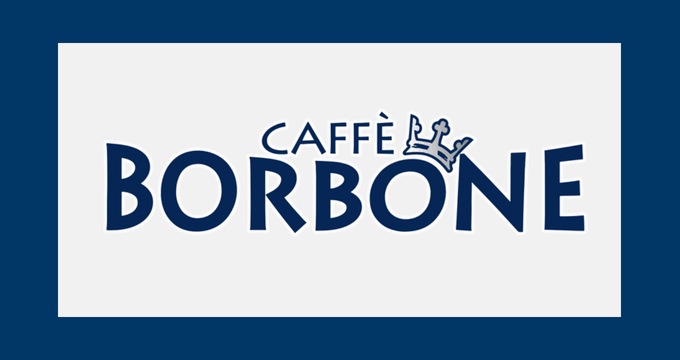 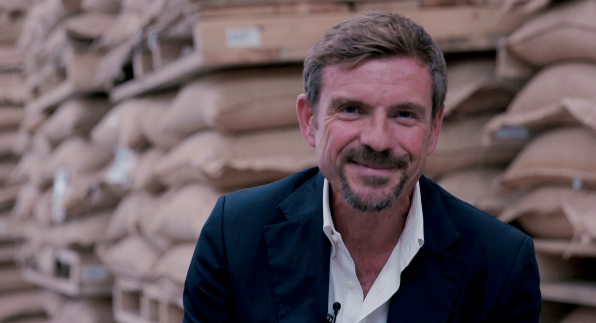 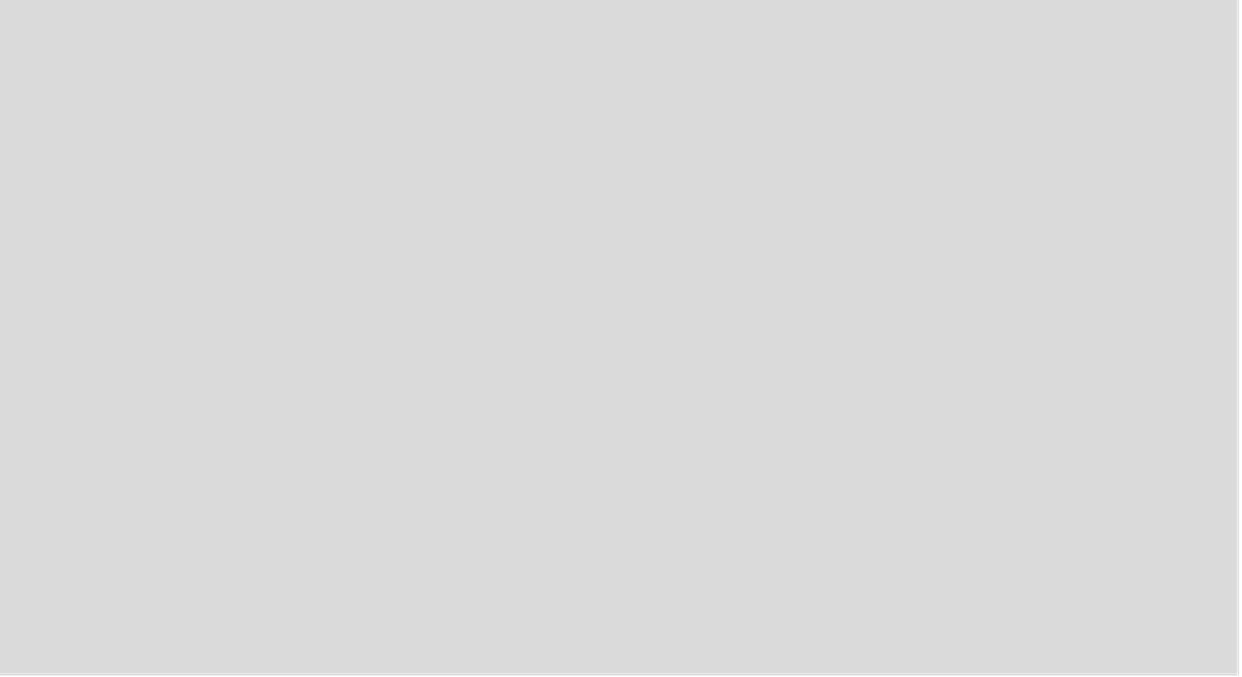 Principi guidaCaffè Borbone abbraccia e sostiene pubblicamente i suoi Valori, assumendoli come guida nelle attività quotidiane e trasformandoli in strategia, obiettivi e azioni condivise con gli azionisti, i business partner e tutti gli stakeholder nella sua sfera di influenza.In linea con i più elevati standard di integrità e pienamente consapevole delle sfide globali, attraverso innovazione, competitività e sostenibilità Caffè Borbone pone al centro la creazione di valore fondata su una crescita economica sana, inclusiva, rispettosa dei diritti umani e del lavoro, in equilibrio con l’ambiente e coinvolta attivamente nel contrasto alla corruzione.Questo percorso virtuoso passa anche attraverso l'informazione trasparente,  dal singolo sito operativo al livello corporate, dalle comunità locali alla società in generale, comprese le istituzioni, le organizzazioni non governative e i rappresentanti del settore pubblico e privato.Le persone, le capacità intellettuali, le relazioni sociali, le risorse naturali, tecnologiche e finanziarie sono capitali che creano valore duraturo e condiviso.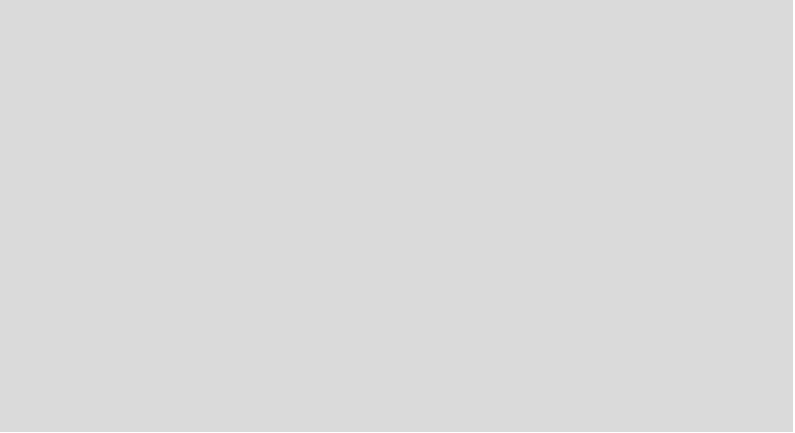 Salute e sicurezzaCaffè Borbone considera la sicurezza, la tutela e promozione della salute e il benessere della persona come valori fondamentali da integrare in tutte le sue attività. Questo principio si estende a dipendenti, imprese, fornitori, visitatori, comunità locali e ogni altra parte interessata inclusa nella sua sfera di influenza.La Società è impegnata a adottare misure concrete per eliminare incidenti, infortuni e malattie causate dall’attività lavorativa, riducendo i rischi in tutte le sue attività. Mira inoltre al raggiungimento dei più elevati livelli di sensibilizzazione collettiva e individuale, incoraggiando un processo di miglioramento continuo attraverso l’adozione di sistemi di gestione efficaci e la leadership visibile come chiave del successo.Tutto il personale è adeguatamente formato ed equipaggiato per svolgere il proprio ruolo in condizioni di piena sicurezza e salubrità, secondo procedure operative mirate a ridurre al minimo l’esposizione ai fattori di rischio e tenendo in considerazione le diverse necessità ed esigenze di donne e uomini. Con il proprio comportamento esemplare, non solo nei luoghi di lavoro, ognuno dà valore alle persone, promuovendo salute e sicurezza come stile di vita.Ambiente e risorseCaffè Borbone si impegna a prevenire, minimizzare, mitigare e compensare l’impronta generata dalle sue attività sull’ambiente e sulle specie viventi e riconosce la necessità di una transizione proattiva verso un’economia rigenerativa, rispettosa della natura senziente degli animali e a basso tenore di carbonio, capace al tempo stesso di creare valore sociale.A tal fine, promuove attivamente lo sviluppo di soluzioni pratiche realizzabili, in collaborazione con le istituzioni e gli altri attori che operano in modo responsabile nei cicli produttivi e di consumo connessi, promuovendo la valorizzazione di risorse alternative, il design di prodotti sostenibili e la diffusione di tecnologie e modalità gestionali eco-efficienti.     Transizione low-carbon, uso responsabile delle risorse e promozione di stili di vita responsabili preservano il capitale naturale e creano valore per la Società.Diritti e società Caffè Borbone sostiene i diritti umani proclamati a livello internazionale, quali diritti inalienabili di tutti gli individui, fondati sul riconoscimento della dignità, della libertà e dell’uguaglianza degli esseri umani. I rapporti con tutti i propri stakeholder sono costruiti su impegno reciproco, partenariato attivo, fiducia, trasparenza e collaborazione nel lungo periodo.La Società si impegna a non rendersi complice di abusi dei diritti umani nella catena di fornitura e nelle relazioni commerciali con tutti i paesi con i quali opera e non mantiene relazioni con organizzazioni che non garantiscano uguaglianza di opportunità e trattamento, facendo distinzione di sesso, età, etnia, nazionalità, condizioni o origini sociali, religione, orientamenti sessuali o politici o di qualsivoglia altro credo.Crea rapporti con le comunità locali attraverso la comprensione dei loro bisogni, la promozione di progetti locali sostenibili, che non generino rapporti di dipendenza, e il regolare coinvolgimento degli stakeholder.Valori, Codici e Politiche definiscono i prerequisiti inderogabili per stabilire e mantenere relazioni di qualunque natura nella sfera di influenza della Società.Qualità e responsabilitàCaffè Borbone lavora per assicurare e migliorare continuamente la qualità dei prodotti, processi e servizi. A tal fine, adotta un approccio sistematico volto a soddisfare requisiti di qualità sempre più sfidanti, creando valore lungo il ciclo di vita dei prodotti e migliorando i rapporti con clienti e fornitori.Combinando la visione sostenibile con le crescenti richieste del mercato, la Società mira a comprendere, controllare e comunicare le performance tecniche, ambientali e sociali di prodotti e servizi, lungo tutto il ciclo di vita, dall’approvvigionamento delle materie prime alla produzione e allo smaltimento finale o riutilizzo.Inoltre, per quanto fattibile nella sua sfera di influenza, promuove le applicazioni più sostenibili e il consumo responsabile di prodotti e servizi.Attività, prodotti e servizi allineati ai Codici della Società e ai requisiti delle norme di riferimento creano valore per il mercato e promuovono stili di vita sostenibili.www.caffeborbone.it